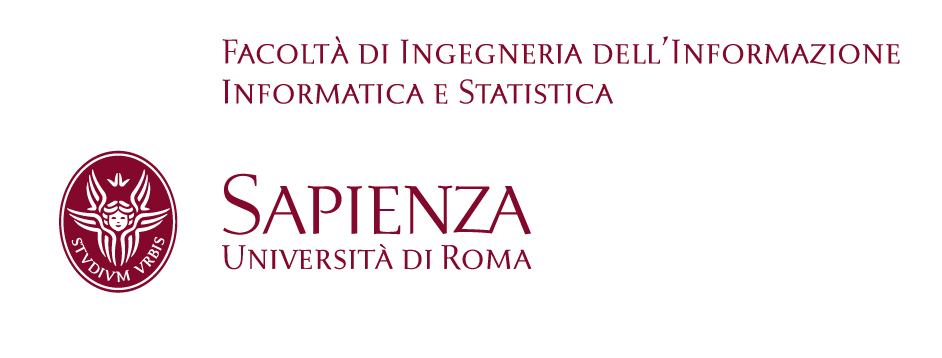 All’Ufficio Erasmus Facoltà di ingegneria dell’informazione informatica e statisticaSapienza Università di RomaDICHIARAZIONE DI ACCETTAZIONE DELLA BORSA ERASMUS+Io sottoscritto (name and surname)  …………………………………………………………………dichiaro di voler accettare la borsa Erasmus+ per la sede di : CODICE (CODE for ex. EBARCELO03)…………………………………………………………………………AREA……………………………………………………………………………………………………………………………………responsabile accordo(professor) …………………………………………………………………………………semestre di partenza : primo semestre ; secondo semestre;  entrambi (semester first, second, both)Ciclo successivo si/No (if you are bachelor student and you apply for master cycle)Dichiaro inoltre di aver regolarmente pagato le tasse per l’anno accademico 2017-2018 e mi impegno a pagare le tasse relative al 2018-2019 entro i termini stabiliti.I’m aware that I have to pay the regualr tax for Sapienza (2018-2019) within the deadline.Roma 								Firma